Booking TEL +39 06 45 67 75 32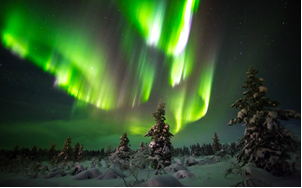 info@evasionicral.com - www.evasionicral.com 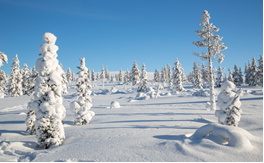 Finlandia Aurora Boreale e Husky Safari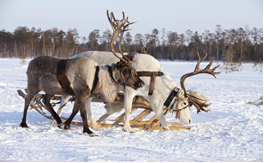 Partenze garantite01 Dicembre, 8-24 Gennaio 4 Giorni / 3 Notti	 QUOTA DI PARTECIPAZIONE  € 955,00Per persona in camera doppia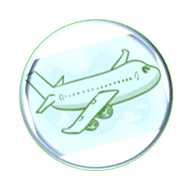 PROGRAMMA: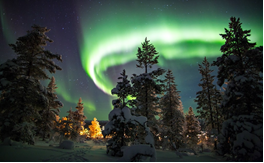 1° giorno – Italia / Ivalo / SaariselkaArrivo ad Ivalo. Trasferimento con bus riservato e assistente in italiano (27 km) a Saariselka Sistemazione nelle camere prescelte. Pernottamento in hotel Santa’s Tunturi o sim2° giorno - SaariselkaColazione in hotel Al mattino Safari con i cani Husky. Durata 3 ore con i trasferimenti (escursione con gli husky circa 1 ora)All’arrivo alla fattoria i cani entusiasti vi daranno il benvenuto con il loro abbaiare. Prima di partire per la gita, vi saranno fornite istruzioni su come controllare le slitte che guiderete a coppie. Il conducente ed il passeggero possono scambiarsi di posto a metà strada. L’allevatore vi parlerà della vita e dell’addestramento di questi animali artici e avrete anche la possibilità di fare delle foto splendide. Il luogo di partenza può variare in base alle condizioni meteorologiche. Verranno servite delle bevande calde intorno al falò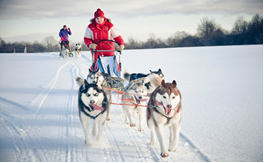 Pomeriggio libero. In serata escursione alla ricerca dell’aurora boreale con bus e guida. Pernottamento in hotel Santa’s Tunturi o sim3° giorno - Saariselka Colazione in hotel Giornata libera per attività facoltative Pernottamento in hotel Santa’s Tunturi o sim4° giorno – Saariselka / Ivalo / ItaliaPrima colazione e trasferimento in aeroporto con ns incaricato, in tempo utile per la partenza del volo per l’Italia.